IAF OBLIGĀTAIS DOKUMENTS PAR INFORMĀCIJAS UN KOMUNIKĀCIJAS TEHNOLOĢIJU (IKT) IZMANTOŠANU REVĪZIJAS/VĒRTĒŠANAS VAJADZĪBĀM2. izdevums, 2 versija(IAF MD 4:2018)Starptautiskais akreditācijas forums (IAF) veicina tirdzniecību un atbalsta regulatorus, īstenojot pasaules mērogā akreditācijas institūciju (AB) savstarpējas atzīšanas nolīgumu, lai IAF locekļu akreditētās atbilstības novērtēšanas institūcijas (CAB) tiktu atzītas visā pasaulē.Akreditācija mazina riskus uzņēmumiem un to klientiem, garantējot, ka akreditētas CAB ir kompetentas veikt darbu, ko tās uzņemas savā akreditācijas jomā. AB, kas ir IAF locekles, un CAB, ko tās akreditē, ir jāpilda attiecīgie starptautiskie standarti un IAF obligātie dokumenti šo standartu saskaņotai piemērošanai.IAF daudzpusējo atzīšanas nolīgumu (MLA) parakstījušās AB regulāri novērtē iecelta speciālistu grupa, lai nodrošinātu uzticamu šo institūciju akreditācijas programmu darbību. IAF MLA struktūra un darbības joma ir precizēta dokumentā IAF PR 4 “Structure of IAF MLA and Endorsed Normative Documents” [IAF MLA struktūra un apstiprinātie normatīvie dokumenti].IAF MLA ir strukturēts piecos līmeņos. 1. līmenī ir noteikti obligātie kritēriji, kas piemērojami visām AB, ISO/IEC 17011. 2. līmeņa darbības(-u) un attiecīgā(-o) 3. līmeņa normatīvā(-o) dokumenta(-u) apvienojums ir MLA galvenā darbības joma, savukārt 4. līmeņa (ja atbilstīgi) un 5. līmeņa attiecīgo normatīvo dokumentu apvienojums ir MLA pakārtotā darbības joma.MLA galvenajā darbības jomā ietilpst darbības, piemēram, produkta sertifikācija un saistītie obligātie dokumenti, piemēram, ISO/IEC 17065. Apliecinājumi, ko veic CAB galvenās darbības jomas līmenī, tiek uzskatīti par vienlīdz uzticamiem.MLA ietilpst atbilstības novērtēšanas prasības, piemēram, ISO 9001, un, ja atbilstīgi, – shēmas īpašas prasības, piemēram, ISO TS 22003. Apliecinājumi, ko veic CAB pakārtotās jomas līmenī, tiek uzskatīti par līdzvērtīgiem.IAF MLA nodrošina uzticamību, kas nepieciešama, lai tirgus atzītu atbilstības novērtēšanas rezultātus. Apliecinājumi, ko saskaņā ar IAF MLA ir izdevusi institūcija, kuru ir akreditējusi IAF MLA parakstītāja AB, var tikt atzīti visā pasaulē, tādējādi veicinot starptautisko tirdzniecību.SATURA RĀDĪTĀJSIevads attiecībā uz IAF obligātajiem dokumentiemŠajā dokumentā vēlējuma izteiksmi lieto, lai norādītu atzītus standarta prasību izpildes līdzekļus. Atbilstības novērtēšanas institūcija (CAB) var prasības izpildīt līdzvērtīgā veidā, ar nosacījumu, ka tā to var pierādīt akreditācijas institūcijai (AB). Šajā dokumentā vajadzības un īstenības izteiksmi lieto, lai norādītu noteikumus, kas, atainojot attiecīgā standarta prasības, ir obligātie noteikumi.IAF obligātais dokuments par informācijas un komunikācijas tehnoloģiju (IKT) izmantošanu revīzijas/vērtēšanas vajadzībām0. IEVADS0.1. Tā kā informācijas un komunikācijas tehnoloģijas (IKT) kļūst aizvien sarežģītākas, ir svarīgi spēt tās izmantot, lai optimizētu revīzijas/vērtēšanas efektivitāti un lietderību un lai nodrošinātu un uzturētu revīzijas/vērtēšanas procesa integritāti.0.2. IKT ir tehnoloģiju izmantošana informācijas vākšanai, uzglabāšanai, izgūšanai, apstrādei, analizēšanai un nosūtīšanai. IKT ietilpst programmatūra un aparatūra, piemēram, viedtālruņi, rokas ierīces, klēpjdatori, galddatori, droni, videokameras, valkājamās tehnoloģijas, mākslīgais intelekts utt. IKT var atbilstīgi izmantot revīzijām/vērtēšanai gan uz vietas, gan attālināti.0.3. IKT lietošanas piemēri revīzijās/vērtēšanā tostarp, bet ne tikai, ir šādi:sanāksmes, izmantojot telekonferences aprīkojumu, tostarp audio, video un datu kopīgošanu;dokumentu un ierakstu revīzija/vērtēšana ar attālinātās piekļuves līdzekļiem sinhroni (reālajā laikā) vai asinhroni (kad piemērojams);informācijas un pierādījumu ierakstīšana ar nekustīga attēla videokameras, videokameras vai audio ierakstiem;vizuālas/audio piekļuves nodrošināšana attālinātām vai potenciāli bīstamām vietām.0.4. IKT efektīvi piemēro revīzijām/vērtēšanai ar mērķi:i) nodrošināt pietiekami elastīgu IKT lietošanas metodoloģiju bez priekšrakstiem, lai optimizētu vispārpieņemtu revīzijas/vērtēšanas procesu;ii) nodrošināt pienācīgu kontroli, lai izvairītos no ļaunprātīgas rīcības, kas varētu negatīvi ietekmēt revīziju/vērtēšanas procesa integritāti;iii) nodrošināt drošības un ilgtspējas principus.Veic arī pasākumus, lai nodrošinātu, ka visās revīzijas/vērtēšanas darbībās tiek ievērota drošība un konfidencialitāte.0.5. Citās shēmās, normatīvajos dokumentos un atbilstības novērtēšanas standartos var būt ierobežojumi IKT lietošanai revīzijās/vērtēšanā, un tie var būt prioritārāki par šo dokumentu.1. DARBĪBAS JOMAŠis obligātais dokuments ir metodoloģijas daļa, kas paredz saskanīgi piemērot informācijas un komunikācijas tehnoloģijas revīzijās/vērtēšanā. Šis dokuments attiecas uz vadības sistēmu, personu un produktu revīzijām/vērtēšanu un ir piemērojams atbilstības novērtēšanas institūcijām un akreditācijas institūcijām. IKT izmantošana nav obligāta, un tās var izmantot arī citu veidu atbilstības novērtēšanas darbībām, tomēr, ja tās tiek izmantotas kā revīziju/vērtēšanas metodoloģijas sastāvdaļa, ir obligāti jāievēro šis dokuments.2. NORMATĪVĀS ATSAUCESŠajā dokumentā piemēro turpmāk minētās normatīvās atsauces atkarībā no atbilstības novērtēšanas darbības. Attiecībā uz datētām atsaucēm piemēro tikai norādīto redakciju. Attiecībā uz atsaucēm bez datuma piemēro atsauces dokumenta (tostarp grozījumu) jaunāko redakciju. Ierobežoti:IAF MD 5 - Determination of Audit Time of Quality and Environmental Management SystemsISO/IEC 17011 - Conformity assessment – Requirements for accreditation bodies accrediting conformity assessment bodiesISO/IEC 17021-1 - Conformity assessment – Requirements for bodies providing audit and certification of management systems — Part 1: RequirementsISO/IEC 17065 - Conformity assessment – Requirements for bodies certifying products, processes and servicesISO/IEC 17024 - Conformity assessment – General requirements for bodies operating certification of personsVar apsvērt šā obligātā dokumenta izmantošanu kopā ar citiem atbilstības novērtēšanas standartiem, piemēram:ISO 14065 - Greenhouse gases – Requirements for greenhouse gas validation and verification bodies for use in accreditation or other forms of recognitionISO/IEC 17020 - Conformity assessment – Requirements for the operation of various types of bodies performing inspectionISO/IEC 17025 - General requirements for the competence of testing and calibration laboratoriesPapildu vadlīnijas par revīzijām/vērtēšanu, izmantojot IKT, var iegūt:ISO/IEC 17020 - Conformity assessment – Requirements for the operation of various types of bodies performing inspectionISO/IEC 17025 - General requirements for the competence of testing and calibration laboratoriesISO/IAF Auditing Practices Group - “Electronic documented information systems” https://committee.iso.org/home/tc176/iso-9001-auditing- practices-group.htmlIAF ID 12 - Principles on Remote AssessmentISO 19011 - Guidelines for auditing management systems3. DEFINĪCIJAS3.1. Virtuāla vietaVirtuāla atrašanās vieta, kur klients veic darbu vai sniedz pakalpojumu, izmantojot interneta vidi, kas ļauj personām neatkarīgi no to fiziskās atrašanās vietas īstenot procesus.1. piezīme. Par virtuālu vietu nevar uzskatīt vietu, kurā procesi ir jāveic fiziskā vidē, piemēram, noliktavu, ražotni, fiziskas testēšanas laboratorijas, fizisku produktu montāžas vai labošanas telpas.2. piezīme. Lai aprēķinātu revīzijas/vērtēšanas laiku, uzskatāms, ka virtuāla vieta (piemēram, uzņēmuma iekštīkls) ir viena vieta.4. PRASĪBAS4.1. Drošība un konfidencialitāte4.1.1. Elektroniskās vai elektroniski pārraidītās informācijas drošība ir jo īpaši svarīgs aspekts, kad IKT tiek izmantotas revīziju/vērtēšanas vajadzībām.4.1.2. Lai IKT izmantotu revīzijām/vērtēšanai, par to vispirms abpusēji vienojas institūcija, kas tiek revidēta/vērtēta, un institūcija, kas veic revīziju/vērtēšanu, saskaņā ar informācijas drošības un datu aizsardzības pasākumiem un regulām.4.1.3. Ja šie pasākumi netiek izpildīti vai ja netiek panākta vienošanās par informācijas drošību un datu aizsardzības pasākumiem, institūcija, kas veic revīzijas/vērtēšanas darbības, izmanto citas revīziju/vērtēšanas īstenošanas metodes.4.1.4. Ja netiek panākta vienošanās par IKT izmantošanu revīzijās/vērtēšanā, izmanto citas metodes revīzijas/vērtēšanas mērķu sasniegšanai.4.2. Procesa prasības4.2.1. Institūcija identificē un dokumentē riskus un iespējas, kas var ietekmēt revīziju/vērtēšanas efektivitāti, attiecībā uz katru IKT lietojumu vienādos apstākļos, tostarp tehnoloģiju atlasi un to vadību.4.2.2. Ja IKT tiek piedāvātas revīzijas/vērtēšanas darbībām, izvērtējot to piemērošanu, pārbauda, ka klientam un revīzijas/vērtēšanas institūcijai ir nepieciešamā infrastruktūra piedāvāto IKT lietošanas nodrošināšanai.4.2.3. Izvērtējot 4.2.1. punktā identificētos riskus un iespējas, revīzijas/vērtēšanas plānā nosaka, kā tiks izmantotas IKT un kādā apmērā IKT tiks izmantotas revīziju/vērtēšanas mērķiem, lai optimizētu revīzijas/vērtēšanas efektivitāti un lietderību, vienlaikus saglabājot revīzijas/vērtēšanas procesa integritāti.4.2.4. Ja tiek izmantotas IKT, auditoriem/vērtētājiem un citām iesaistītajām personām (piemēram, dronu pilotiem, tehniskiem ekspertiem) ir jābūt kompetencei un spējai saprast un likt lietā izmantotās informācijas un komunikācijas tehnoloģijas, lai sasniegtu vēlamos revīzijas(-u)/vērtēšanas rezultātus. Auditoram/vērtētājam ir arī jāapzinās lietoto informācijas un komunikācijas tehnoloģiju riski un iespējas un tas, kā tās var ietekmēt iegūtās informācijas derīgumu un objektivitāti.4.2.5. Ja IKT izmanto revīziju/vērtēšanas mērķiem, tās ietekmē kopējo revīzijas/vērtēšanas laiku, jo var būt nepieciešams papildu laiks plānošanai, kas var ietekmēt revīzijas/vērtēšanas ilgumu.Piezīme. Nosakot revīzijas/vērtēšanas laiku un ilgumu, ņem vērā normatīvās atsauces, kurās sniegtas papildu prasības, kas var ietekmēt IKT piemērošanu. IKT lietošanas ietekmi uz revīzijas/vērtēšanas laiku nosaka ne tikai šis obligātais dokuments.4.2.6. Revīzijas/novērtējuma ziņojumos un saistītajos pierakstos norāda, kādā apmērā ir lietotas IKT, veicot revīzijas/vērtēšanu, un cik efektīvi ar IKT ir sasniegti revīzijas/vērtēšanas mērķi.4.2.7. Ja piemērošanas jomā ir iekļautas virtuālas vietas, sertifikācijas/akreditācijas dokumentos atzīmē, ka virtuālās vietas ir iekļautas, un norāda virtuālajās vietās veiktās darbības.IAF obligātā dokumenta par informācijas un komunikācijas tehnoloģiju (IKT) izmantošanu revīzijas/vērtēšanas vajadzībām beigasSīkāka informācijaSīkāku informāciju par šo dokumentu vai citiem IAF dokumentiem var saņemt, sazinoties ar jebkuru IAF locekli vai ar IAF sekretariātu.IAF locekļu kontaktinformācija ir sniegta IAF tīmekļa vietnē http://www.iaf.nu.Sekretariāts:IAF korporācijas sekretāreTālrunis: +1 613 454-8159E-pasts: secretary@iaf.nuIAF MD 4:2018Starptautiskais akreditācijas forums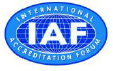 IAF obligātais dokumentsIzdots: 2021. gada 3. augustāPiemērošanas datums: 2019. gada 4. jūlijsIAF MD 4:2018, 2. izdevums© Starptautiskais akreditācijas forums, 20182. izdevums, 2. versijaSagatavoja: IAF Tehniskā komitejaApstiprināja: IAF locekļiIzdošanas datums: 2021. gada 3. augustsKontaktpersona informācijas pieprasījumiem: Elva Nilsena [Elva Nilsen]IAF korporācijas sekretāreDatums: 2018. gada 8. jūnijsPiemērošanas datums: 2019. gada 4. jūlijsTālrunis: +1 613 454-8159E-pasts: secretary@iaf.nu